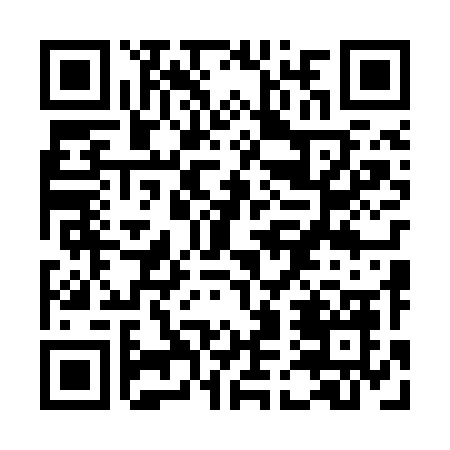 Prayer times for Espinhosela, PortugalWed 1 May 2024 - Fri 31 May 2024High Latitude Method: Angle Based RulePrayer Calculation Method: Muslim World LeagueAsar Calculation Method: HanafiPrayer times provided by https://www.salahtimes.comDateDayFajrSunriseDhuhrAsrMaghribIsha1Wed4:356:231:246:218:2610:082Thu4:336:221:246:228:2710:093Fri4:316:211:246:238:2910:114Sat4:296:191:246:238:3010:135Sun4:286:181:246:248:3110:146Mon4:266:171:246:258:3210:167Tue4:246:161:246:258:3310:178Wed4:226:141:246:268:3410:199Thu4:206:131:246:268:3510:2110Fri4:196:121:246:278:3610:2211Sat4:176:111:246:288:3710:2412Sun4:156:101:246:288:3810:2513Mon4:146:091:246:298:3910:2714Tue4:126:081:246:298:4010:2815Wed4:106:071:246:308:4110:3016Thu4:096:061:246:308:4210:3217Fri4:076:051:246:318:4310:3318Sat4:066:041:246:328:4410:3519Sun4:046:031:246:328:4510:3620Mon4:036:021:246:338:4610:3821Tue4:016:021:246:338:4710:3922Wed4:006:011:246:348:4810:4123Thu3:596:001:246:348:4910:4224Fri3:575:591:246:358:5010:4325Sat3:565:591:246:358:5110:4526Sun3:555:581:256:368:5210:4627Mon3:535:571:256:368:5210:4828Tue3:525:571:256:378:5310:4929Wed3:515:561:256:388:5410:5030Thu3:505:561:256:388:5510:5231Fri3:495:551:256:388:5610:53